PORADY I WSKAZÓWKI LOGOPEDYCZNE DLA RODZICACZĘSTY PROBLEM PRZEDSZKOLAKÓW – KAPPACYZM I GAMMACYZM	Trudność wymowy głoski [k] lub [g] u trzylatka nie jest niczym dziwnym. Nie oznacza to jednak, że nie należy stymulować poprawnej wymowy tych głosek. Zawsze obowiązuje zasada: im wcześniej, tym lepiej. KAPPACYZM  - polega na nieprawidłowej wymowie głoski [k], [ki] – zazwyczaj są one zamieniane na głoskę [t]. Wtedy zamiast np. kotek dziecko powie totettak – tat kubek – tubetGAMMACYZM – dziecko wadliwie realizuje głoskę [g], [gi] – artykułowane są wtedy jako [d] oraz [di].głowa – dłowaguzik - duzitDO NAJCZĘSTSZYCH PRZYCZYN ZALICZAMY:niską sprawność ruchową języka, głównie jego tylnej częściskrócone wędzidełko podjęzykoweprzerost trzeciego migdałkawady zgryzuzaburzenia słuchu fonemowegozłe wzorcealergieW terapii istotne jest kształtowanie czucia ułożenia narządów artykulacyjnych oraz wykonywanie ćwiczeń buzi i języka JAK WSPOMÓC SWOJE DZIECKO ???	Naśladujcie odgłosy, ćwiczcie słuch, bawcie się w chrapanie, chuchanie, dmuchanie, pijcie przez słomkę, przenoście drobne elementy za pomocą słomki. 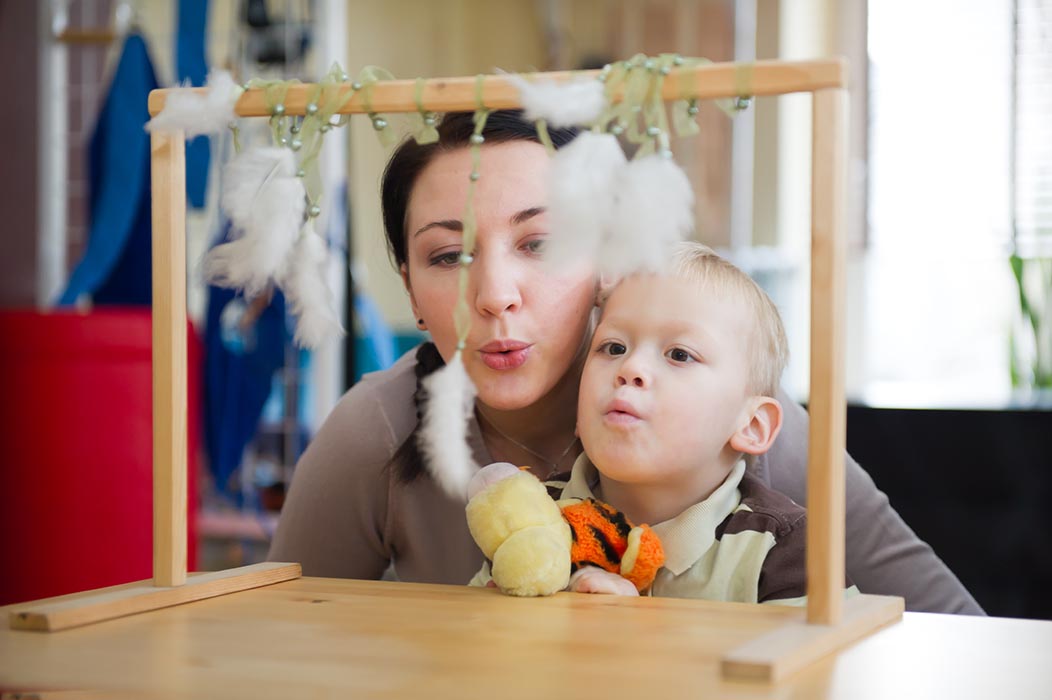 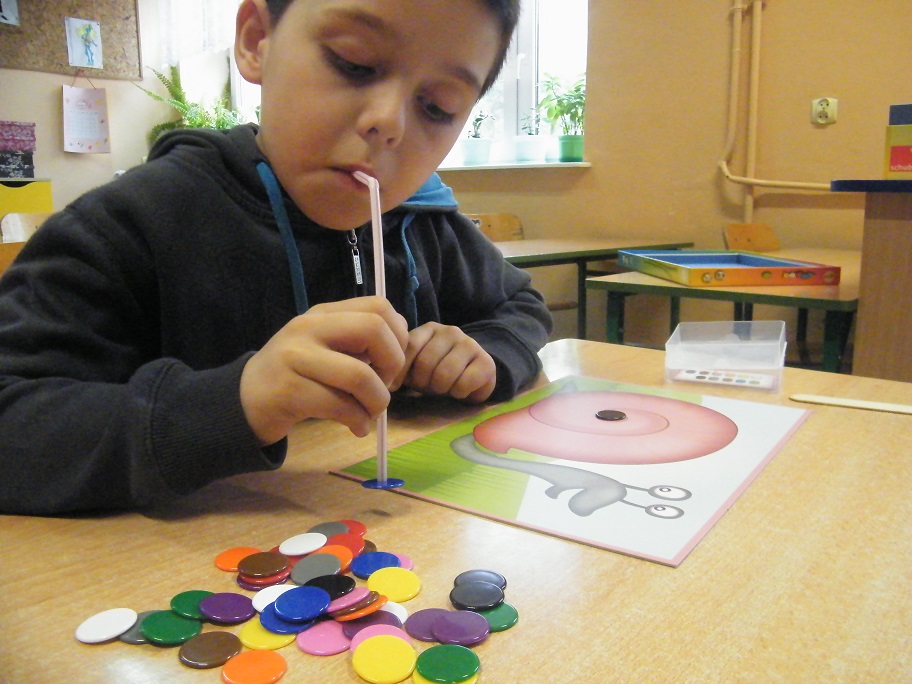 PRZYKŁADOWE ĆWICZENIA:ziewaniepicie gęstych napojów przez słomkęchuchanie – wymawianie długiego [ch] przenoszenie drobnych elementów za pomocą słomkinaśladowanie śmiechu: ha ha, ho ho, hi hi…„koci grzbiet” – czubek języka dotyka wewnętrznej części dolnych zębów, grzbiet języka unosimy do góry, do podniebienia.
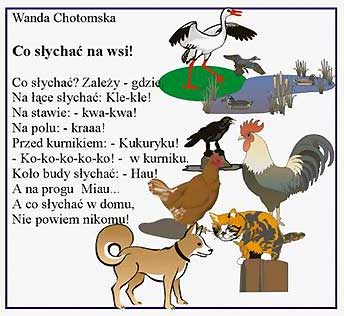 Opracowała: Barbara Matyja